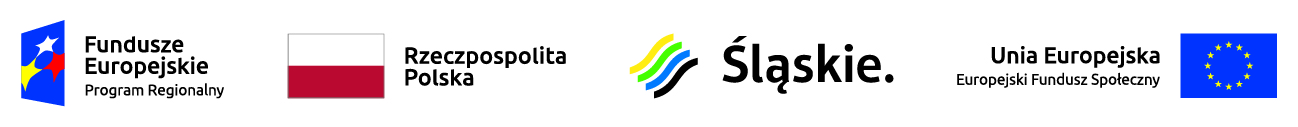 Wykaz zmian do Regulaminu Konkursu nr RPSL.08.03.02-IZ.01-24-336/19 Regionalnego Programu Operacyjnego Województwa Śląskiego na lata 2014-2020 dla Osi Priorytetowej VIII Regionalne kadry gospodarki opartej na wiedzy, Działania 8.3 Poprawa dostępu 
do profilaktyki, diagnostyki i rehabilitacji leczniczej ułatwiającej pozostanie w zatrudnieniu i powrót do pracy, Poddziałania 8.3.2 Realizowanie aktywizacji zawodowej poprzez zapewnienie właściwej opieki zdrowotnej – konkurs, typ projektu nr 3: Wdrażanie programów zdrowotnych w kierunku wczesnego wykrywania nowotworów m.in. raka jelita grubego, piersi, szyjki macicyLP. pktPrzed zmianąPo zmianie1.8. Umowa 
o dofinansowanie/ decyzja 
o dofinansowaniua. Oświadczenie Wnioskodawcy o kwalifikowalności VAT. Oświadczenie powinno być opatrzone kontrasygnatą księgowego lub innej osoby odpowiedzialnej za prowadzenie księgowości bądź poświadczone przez uprawnioną w tym zakresie instytucję (np. biuro rachunkowe). Tożsamy wymóg dotyczy partnerów przy projektach realizowanych 
w partnerstwie;Brak zapisu 2.8. Umowa 
o dofinansowanie/ decyzja 
o dofinansowaniub. Pełnomocnictwo do reprezentowania Wnioskodawcy (…)  a. Pełnomocnictwo do reprezentowania Wnioskodawcy (…)  3.8. Umowa 
o dofinansowanie/ decyzja 
o dofinansowaniuc. Harmonogram płatności wygenerowany w LSI, zgodnie z instrukcją znajdującą się na stronie http://rpo.slaskie.pl/czytaj/harmonogram_skladania_wnioskow_w_lsi_2014_instrukcja_dla_beneficjentow_efs_92117 ; b. Harmonogram płatności wygenerowany w LSI, zgodnie z instrukcją znajdującą się na stronie http://rpo.slaskie.pl/czytaj/harmonogram_skladania_wnioskow_w_lsi_2014_instrukcja_dla_beneficjentow_efs_92117 ; 4.8. Umowa 
o dofinansowanie/ decyzja 
o dofinansowaniud. Zaświadczenie/oświadczenie o wartości pomocy de minimis (…).c. Zaświadczenie/oświadczenie o wartości pomocy de minimis (…).5.8. Umowa 
o dofinansowanie/ decyzja 
o dofinansowaniue. Formularz informacji przedstawianych przy ubieganiu się o pomoc inną niż pomoc de minimis lub pomoc de minimis w rolnictwie i rybołówstwie (dotyczy projektów, w których występuje pomoc publiczna);d. Formularz informacji przedstawianych przy ubieganiu się o pomoc inną niż pomoc de minimis lub pomoc de minimis w rolnictwie 
i rybołówstwie (dotyczy projektów, w których występuje pomoc publiczna);6.8. Umowa 
o dofinansowanie/ decyzja 
o dofinansowaniuf. Formularz informacji przedstawianych przy ubieganiu się o pomoc de minimis (dotyczy projektów, w których występuje pomoc de minimis)e. Formularz informacji przedstawianych przy ubieganiu się o pomoc de minimis (dotyczy projektów, w których występuje pomoc de minimis)7.8. Umowa 
o dofinansowanie/ decyzja 
o dofinansowaniug. Oświadczenie o niekaralności karą zakazu dostępu do środków, o których mowa w art. 5 ust. 3 pkt 1 i 4 ustawy z dnia 27 sierpnia 2009 r. o finansach publicznych. Tożsamy wymóg dotyczy partnerów przy projektach realizowanych w partnerstwie krajowym.Brak zapisu. 8.8. Umowa 
o dofinansowanie/ decyzja 
o dofinansowaniuh. Oświadczenie wnioskodawcy/partnera dot. potencjału finansowego/administracyjnego i operacyjnego.Brak zapisu